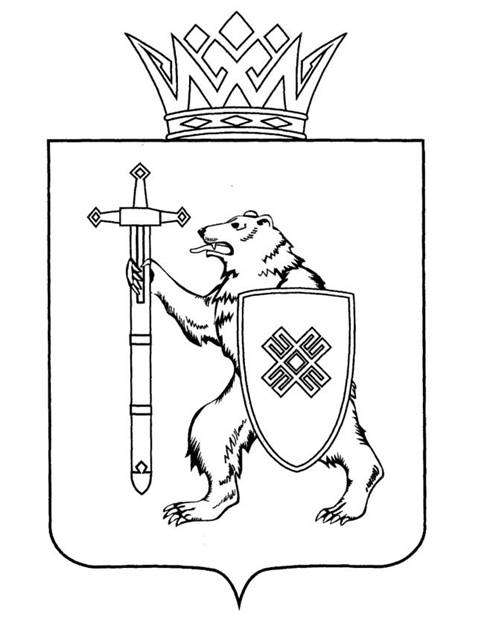 Тел. (8362) 64-14-17, 64-13-99, факс (8362) 64-14-11, E-mail: info@gsmari.ruПРОТОКОЛ № 102ЗАСЕДАНИЯ КОМИТЕТАПОВЕСТКА ДНЯ:1. Об организации работы по проведению Государственным Собранием Республики Марий Эл публичных слушаний по отчету 
об исполнении республиканского бюджета Республики Марий Эл 
за 2022 год.Комитет решил:1. Направить настоящее решение в Президиум Государственного Собрания Республики Марий Эл.2. Предложить Президиуму Государственного Собрания Республики Марий Эл утвердить мероприятия по организации работы по проведению Государственным Собранием Республики Марий Эл публичных слушаний 
по отчету об исполнении республиканского бюджета Республики Марий Эл за 2022 год. 3. Контроль за исполнением настоящего решения возложить 
на председателя Комитета Государственного Собрания Республики 
Марий Эл по бюджету А.И.Моисеева.2. О проекте федерального закона № 336993-8 «О внесении изменений в главу 262 части второй Налогового кодекса Российской Федерации» (об увеличении критериев применения упрощенной системы налогообложения) – внесен депутатами Государственной Думы Л.Э.Слуцким, С.Д.Леоновым, Я.Е.Ниловым, А.Н.Диденко и др.3. О проекте федерального закона № 343050-8 «О внесении изменений в статьи 284 и 342 части второй Налогового кодекса Российской Федерации» (в части установления особенностей налогообложения отдельных видов деятельности) – внесен Правительством Российской Федерации.4. О проекте федерального закона № 343052-8 «О внесении изменений в часть вторую Налогового кодекса Российской Федерации» (о налогообложении акцизами синтетического каучука) – внесен Правительством Российской Федерации.5. О проекте федерального закона № 343104-8 «О внесении изменений в статьи 161 и 217 части второй Налогового кодекса Российской Федерации» (о налогообложении старательной деятельности) - внесен Правительством Российской Федерации.По 2 - 5 вопросам об информации о проектах федеральных законов, законодательных инициативах и обращениях законодательных (представительных) органов государственной власти субъектов Российской Федерации, поступивших на рассмотрение Комитета, Комитет решил:Информацию принять к сведению.МАРИЙ ЭЛ РЕСПУБЛИКЫН КУГЫЖАНЫШ ПОГЫНЖОГОСУДАРСТВЕННОЕ СОБРАНИЕ РЕСПУБЛИКИ МАРИЙ ЭЛБЮДЖЕТ КОМИТЕТКОМИТЕТ ПО БЮДЖЕТУЛенин проспект, 29-ше,Йошкар-Ола, 424001Ленинский проспект, 29,г. Йошкар-Ола, 42400124 мая 2023 года10:00Заочное